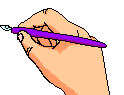 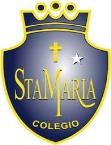 Retroalimentación asignatura   Lenguaje  KínderLa presente retroalimentación tiene como objetivo fortalecer los contenidos trabajados en el material de lenguaje, subido a la página de nuestro establecimiento el día, Lunes 15 de Junio.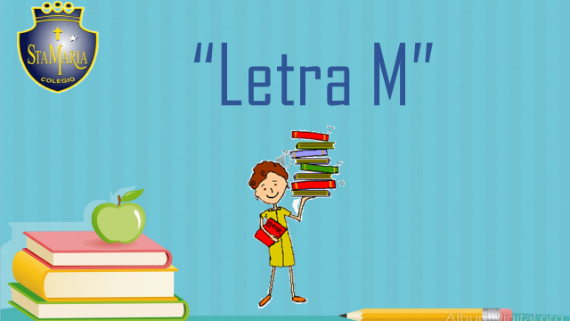 TRABAJEMOS CON LA CONSONANTE  M m M m.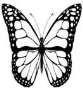 OA 6: Comprender contenidos explícitos de textos literarios y no literarios, a partir de la escucha atenta.   Observa la lectura, luego con tu dedo	   índice	sigue la escritura de izquierda a derecha. Finalmente encierra en un círculo las palabras con M que encuentres.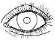 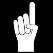 Todo el mundo conoce a la señora m, la mujer del panadero. A  la que le dicen la señora de la gran montaña. A ella le gusta ir mucho allí, ya que contempla todo el paisaje del País de las letras: el mar, las mariquitas, las mariposas…y se queda hasta que anochece, por lo que ya ha tenido algún problemilla, porque cuando anochece siente temor de regresar sola a su casa.Dibuja en el mapeo de comprensión lectora: Palabra clave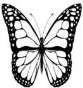 Descomposición. Palabra Mamá.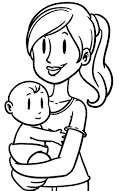 OA 3: Descubrir en contextos lúdicos, atributos fonológicos de palabras conocidas.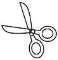                                                             Recorta según la instrucción lo señala.Personajes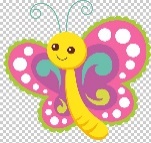 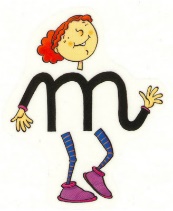 Escenario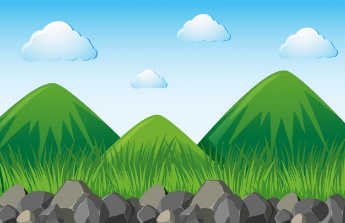 Problema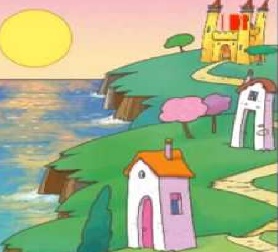 Solución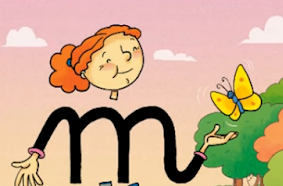 Letra a letra      M     A      M    ÁSílaba           MA           MA            MA            MAPalabra                           MAMÁ                           MAMÁ                           MAMÁ                           MAMÁFecha: Lunes 15 de junio de 2020